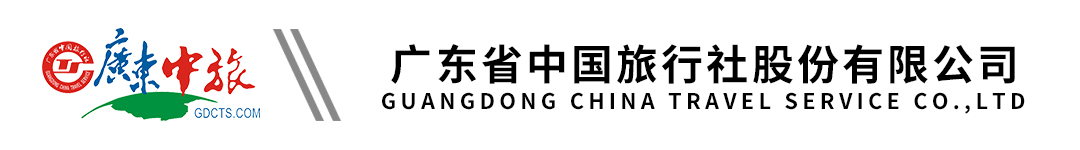 【东欧 免签】追忆南斯拉夫·免签四国纯玩11天｜阿尔巴尼亚｜塞尔维亚｜波黑｜黑山｜科托尔峡湾｜莫斯塔尔古城｜彼德罗瓦拉丁城堡｜石头城｜土耳其航空|广州往返行程单行程安排费用说明其他说明产品编号EU20240117CG出发地广州市目的地阿尔巴尼亚-塞尔维亚-黑山共和国-波黑共和国行程天数11去程交通飞机返程交通飞机参考航班无无无无无产品亮点阿尔巴尼亚：曾经中国在欧洲的唯一的一个铁杆朋友“山鹰之国"：第一个对中国护照免签的欧洲国家，铁托元帅的故乡，最不能遗忘的国度。 阿尔巴尼亚：曾经中国在欧洲的唯一的一个铁杆朋友“山鹰之国"：第一个对中国护照免签的欧洲国家，铁托元帅的故乡，最不能遗忘的国度。 阿尔巴尼亚：曾经中国在欧洲的唯一的一个铁杆朋友“山鹰之国"：第一个对中国护照免签的欧洲国家，铁托元帅的故乡，最不能遗忘的国度。 阿尔巴尼亚：曾经中国在欧洲的唯一的一个铁杆朋友“山鹰之国"：第一个对中国护照免签的欧洲国家，铁托元帅的故乡，最不能遗忘的国度。 阿尔巴尼亚：曾经中国在欧洲的唯一的一个铁杆朋友“山鹰之国"：第一个对中国护照免签的欧洲国家，铁托元帅的故乡，最不能遗忘的国度。 天数行程详情用餐住宿D1广州-伊斯坦布尔（转机）早餐：X     午餐：X     晚餐：X   无D2伊斯坦布尔波德戈里察-约144KM-克鲁亚-约40KM-地拉那（阿尔巴尼亚）早餐：X     午餐：牛奶炖羊肉     晚餐：中式团餐   Royal East Hotel / Hotel Deluxe / Te Stela Resort / Granda  或同级D3地拉那-约205KM-科托尔-约23KM-布德瓦-黑山小镇（黑山）早餐：酒店早餐     午餐：海鲜餐     晚餐：中式团餐   Hotel Avala或同级D4黑山小镇-约153KM-杜米托尔国家公园-约202KM-特雷比涅（波黑）早餐：酒店早餐     午餐：中式团餐     晚餐：中式团餐   当地高级酒店D5特雷比涅-约122KM-克拉维斯瀑布-约40KM-莫斯塔尔（波黑）早餐：酒店早餐     午餐：中式团餐     晚餐：烤肉   Ha Hotel  / City Hotel  / Hotel Pasha或同级D6莫斯塔尔-约125KM-萨拉热窝（波黑）早餐：酒店早餐     午餐：中式团餐     晚餐：中式团餐   Hotel Hills Sarajevo Congress＆Thermal spa resort /Hotel Malak或同级D7萨拉热窝-约113KM-维舍格勒石头城-约27KM-木头村-约38KM-兹拉蒂博尔（塞尔维亚）早餐：酒店早餐     午餐：中式团餐     晚餐：中式团餐   Hotel Alibi Zlatibor或同级D8兹拉蒂博尔-约294KM-诺维萨德-约100KM-贝尔格莱德（塞尔维亚）早餐：酒店早餐     午餐：中式团餐     晚餐：中式团餐   Hotel Heritage/Holiday Inn Express / Sumadija / Abba 或同级D9贝尔格莱德（塞尔维亚）早餐：酒店早餐     午餐：中式团餐     晚餐：特色烤肉   Hotel Heritage/Holiday Inn Express / Sumadija / Abba 或同级D10贝尔格莱德  伊斯坦布尔（转机）早餐：酒店早餐     午餐：中式团餐     晚餐：X   飞机上D11伊斯坦布尔（转机）广州早餐：X     午餐：X     晚餐：X   无费用包含1.国际往返机票、机场税，团队经济舱；1.国际往返机票、机场税，团队经济舱；1.国际往返机票、机场税，团队经济舱；费用不包含1.全程酒店单人间附加费3200元/人（酒店单房差仅指普通单人间如要求安排大床房或标双，单房差另议）；1.全程酒店单人间附加费3200元/人（酒店单房差仅指普通单人间如要求安排大床房或标双，单房差另议）；1.全程酒店单人间附加费3200元/人（酒店单房差仅指普通单人间如要求安排大床房或标双，单房差另议）；预订须知1.儿童费用：6 岁以下（不含6岁）不占床按成人价格减少2800元/人，此价格提供机位、车位、餐位及景点门票，不提供住宿床位，占床按成人价格收费，6岁起必须占床；退改规则1.请您务必在签证截止日前递交签证材料，签证材料递入领馆后，如遇拒签，我社将收取申根签证费（含服务费）1200元/人、英国签证费（含服务费，不含加急费）1400元/人；签证信息免签报名材料护照首页保险信息1.我社已为游客购买旅游意外险，本司强烈建议游客根据个人情况，自行购买医疗或其他保险，以更全面保障游客利益；